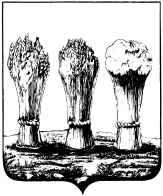 ПЕНЗЕНСКАЯ ГОРОДСКАЯ ДУМАРЕШЕНИЕ           28.08. 2020                                                                                                      №  238-13/7О внесении изменений в решение Пензенской городской Думы от 26.06.2009 № 87-7/5 «Об утверждении Положения «О порядке использования средств, поступающих от сдачи в аренду имущества, являющегося муниципальной собственностью города Пензы»В соответствии с Федеральным законом от 06.10.2003 № 131-ФЗ «Об общих принципах организации местного самоуправления в Российской Федерации», Бюджетным кодексом Российской Федерации, руководствуясь статьей 22 Устава города Пензы,Пензенская городская Дума решила:1. Внести в решение Пензенской городской Думы от 26.06.2009 № 87-7/5 «Об утверждении Положения «О порядке использования средств, поступающих от сдачи в аренду имущества, являющегося муниципальной собственностью города Пензы» (Пензенские губернские ведомости, 2009, № 48; 2010, № 113; Муниципальные ведомости, 2011, №41; Муниципальные ведомости. Пенза, 2012, №51), следующие изменения:1) в наименовании решения слова «использования средств, поступающих» заменить словами «поступления доходов»;2) в части 1 слова «использования средств, поступающих» заменить словами «поступающих доходов»; 3) часть 4 признать утратившей силу;4) в Приложении:а) в наименовании слова «использования средств, поступающих» заменить словами «поступления доходов»;б) в пункте 1 слова «в отношении которых в установленном порядке принято решение на основании части 16 статьи 33 Федерального закона от 08.05.2010 № 83-ФЗ «О внесении изменений в отдельные законодательные акты Российской Федерации в связи с совершенствованием правового положения государственных (муниципальных) учреждений» о предоставлении им субсидий из бюджета города Пензы» исключить;в) пункт 2 изложить в следующей редакции:«2. Доходы в виде арендной платы за аренду имущества, находящегося в муниципальной собственности и переданного в оперативное управление муниципальным бюджетным учреждениям, муниципальным автономным учреждениям, муниципальным казенным предприятиям, а также переданного в хозяйственное ведение муниципальным предприятиям, поступают арендодателям имущества.Доходы в виде арендной платы за аренду имущества, находящегося в муниципальной собственности и переданного в оперативное управление муниципальным казенным учреждениям, перечисляется арендаторами в бюджет города Пензы.»;в) подпункты 2.1 – 2.7 признать утратившими силу;г) пункт 3 изложить в следующей редакции: «3. Плата за субаренду имущества, являющегося муниципальной собственностью города Пензы, за исключением имущества, переданного в оперативное управление муниципальным автономным учреждениям, муниципальным казенным предприятиям, а также переданного в хозяйственное ведение муниципальным унитарным предприятиям, перечисляется субарендаторами в следующем порядке: в доход бюджета города Пензы – 50%; арендатору имущества, переданного в субаренду – 50%. Размер арендной платы за 1 кв.м по договору субаренды не должен быть меньше, чем размер арендной платы за 1 кв.м по основанному договору аренды.»;д) в пункте 4 слово «администрации» исключить;е) пункт 5 изложить в следующей редакции: «5. Штрафные санкции, неустойка (пени), проценты за пользование чужими денежными средствами, взысканные Управлением муниципального имущества города Пензы за нарушение условий договоров аренды, зачисляются в доход бюджета города Пензы.». 2.   Настоящее решение опубликовать в муниципальной газете «Пенза».	3. Настоящее решение вступает в силу на следующий день после его официального опубликования.Глава города						                                       В.Б. Мутовкин